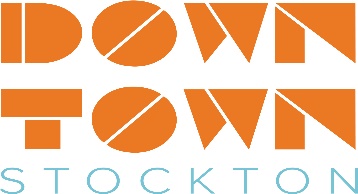 Downtown Stockton Alliance Board of Directors Meeting MinutesWednesday, April 17, 2019 at 3:30 pm125 Bridge Pl 3rd Fl. Stockton, CABoard of Directors Present: Chair-Giovanni Trinchera, Secretary Jared Rusten, Mahala Burns, Carlos Jimenez, Lisa Chalk-Frausto, Tina McCarty, Paula Sheil, Rudi Blondia, Matt AmenBoard of Directors absent: Kari McNickle, Vice-Chair Kendra Clark, Treasurer-Wes Rhea, Megan Cort, Anthony Barkett, Marcia Cunningham, Mariah LooneyStaff:  Mike Huber, Charisse Lowry, Courtney WoodMinutesCall to Order/Roll CallMeeting was called to order at 3:38pmPublic CommentsNo CommentsExecutive Director’s ReportEvents: Full Moon Riders this Saturday – National Night Out August 6thSub Committees: DSELF = IRS has cleared us with no penalties – Balance $126,000.00 - Board; Gio, Lou Duarte w/Duarte Accounting, Laurence Held Citizens Business Bank, Arron Edwards In Shape, Patricia Palacios New York Life, Myself and County Advisor Steve Lantsberger Work Net. 1st meeting in June.Beatification Projects: Bridge Place Rose Garden – Bollards, Rails & Curbs – Weber Median 25th – Feast at the Fox – Bike racks are installed – Belding building lighting meeting w/ contractor on Friday – City/community partner in a 2020 grant for Independence park playground, trackAssessments: Conference call with John Lambeth w/ Civitas to collect from State for parcel that is $10,00 in rears. - 5% increaseService Contracts: Willdan 2012 contract obsolete – Waste Mgmt./Republic May 1st – SP+ Maintenance for lots and garagesApproval of March Financial Statements and Minutes – Action ItemA motion was made by (J. Rusten/T. McCarty) to approve the March financials along with the minutes. The motion was passed unanimously.  5% Assessment Increase – Action ItemHuber reported that it has become necessary to increase the yearly assessments by 5% due to minimum wage and the cost of living going up. There hasn’t been an increase since the PBID’s conception in 1997. To continue the services provided by the DSA on a constant basis the increase will allow current services to continue without any cuts to employees or programs. M. Burns stated that property owners might think that a 5% increase is too high, she suggested maybe a 3% would be better to start off with. Several board members that are also property owners stated that the 5% increase wouldn’t amount to a much larger sum than what they are currently paying, they all agreed that an increase was necessary. Board discussion on the amount of increase, how it will affect property owners and cost versus revenue.A motion was made by (J. Rusten/M. Amen) to approve a 5% increase to the 2020 assessments with a yearly review of no less than 3% increase. The motion was passed unanimously.   Submission of Economic Development Committee Project for Board Vote - Action ItemItem moved to next meeting in MayCommittee ReportsNo ReportsFuture Items for ConsiderationNo ItemsAdjournmentMeeting adjourned at 4:25pm.